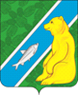 О внесении изменений в постановлениеадминистрации городского поселения Андраот 02.03.2020 № 38 «Об утверждении Порядкасоставления и утверждения плана финансово-хозяйственной деятельностибюджетных и автономных учреждениймуниципального образования городское поселение Андра» В целях приведения нормативных правовых актов администрации городского поселения Андра в соответствие с действующим законодательством Российской Федерации:1.	Внести в постановление администрации городского поселения Андра от 02.03.2020 № 38 «Об утверждении Порядка составления и утверждения плана финансово-хозяйственной деятельности бюджетных и автономных учреждений муниципального образования городское поселение Андра» изменения согласно приложению.3.	Настоящее постановление обнародовать посредством размещения в информационно-телекоммуникационной сети Интернет на официальном сайте администрации муниципального образования городское поселение Андра по адресу: www.andra-mo.ru.4.	Постановление вступает в силу с момента обнародования.            5.	Контроль за выполнением постановления оставляю за собой.Глава городского поселения Андра 		                                                          Н.В. ЖукПриложение 
к постановлению администрации
городского поселения Андра
от «10» июня 2020 года № 138 В пункте 4 Постановления слово «возникающие» заменить словом «возникшие»;По всему тексту Порядка и приложения к нему слова «государственного (муниципального) задания» в соответствующих падежах заменить словами «муниципального задания» в соответствующих падежах;В абзаце пятом подпункта 2.2.1 пункта 2.1 Порядка слова «из бюджетов бюджетной системы Российской Федерации» заменить словами «из бюджета городского поселения Андра»;В абзаце втором подпункта 2.9.2 пункта 2.9 слова «в бюджет бюджетной системы Российской Федерации» заменить словами «в бюджет городского поселения Андра»;В абзаце два подпункта 3.2.1 пункта 3.2 слова «в соответствующие бюджеты бюджетной системы Российской Федерации» заменить словами «в бюджет городского поселения Андра»;В абзаце втором подпункта 3.2.1 пункта 3.2 Порядка слова «государственной или муниципальной собственности» заменить словами «муниципальной собственности»;В пункте 3.6 Порядка слова «государственного (муниципального) автономного учреждения» заменить словами «муниципального автономного учреждения»;В пункте 3.20. Порядка слова «органом-учредителем» заменить словами «администрацией городского поселения Андра»; В пункте 3.28 Порядка слова «в пунктах 32-38 Требований» заменить словами «пунктах 3.21-3.27 Порядка»;В абзаце втором пункта 3.31 Порядка слово «плана» заменить словами «плана-графика», а слова «государственных и» исключить;Подпункт 3.32.2. пункта 3.32. изложить в следующей редакции:«3.32.2. в целях приобретения объектов недвижимого имущества, определяемой в соответствии с законодательством Российской Федерации, регулирующим оценочную деятельность в Российской Федерации»;  Подпункт 3.32.3. пункта 3.32. признать утратившим силу;В пункте 3.33 Порядка слова «соответственно Правительством Российской Федерации, высшим исполнительным органом государственной власти субъекта Российской Федерации,» исключить;Абзац второй пункта 4.1. изложить в следующей редакции:«План муниципального бюджетного учреждения утверждается руководителем бюджетного учреждения»;  Примечание один приложения к Порядку изложить в следующей редакции:«В случае утверждения решения Совета депутатов городского поселения Андра на текущий год и на плановый период»;В примечании четырнадцать приложения к Порядку слова «Государственным (муниципальным)» заменить словом «Муниципальным».АДМИНИСТРАЦИЯГОРОДСКОГО ПОСЕЛЕНИЯ АНДРАОктябрьского районаХанты- Мансийского автономного округа – ЮгрыПОСТАНОВЛЕНИЕАДМИНИСТРАЦИЯГОРОДСКОГО ПОСЕЛЕНИЯ АНДРАОктябрьского районаХанты- Мансийского автономного округа – ЮгрыПОСТАНОВЛЕНИЕАДМИНИСТРАЦИЯГОРОДСКОГО ПОСЕЛЕНИЯ АНДРАОктябрьского районаХанты- Мансийского автономного округа – ЮгрыПОСТАНОВЛЕНИЕАДМИНИСТРАЦИЯГОРОДСКОГО ПОСЕЛЕНИЯ АНДРАОктябрьского районаХанты- Мансийского автономного округа – ЮгрыПОСТАНОВЛЕНИЕАДМИНИСТРАЦИЯГОРОДСКОГО ПОСЕЛЕНИЯ АНДРАОктябрьского районаХанты- Мансийского автономного округа – ЮгрыПОСТАНОВЛЕНИЕАДМИНИСТРАЦИЯГОРОДСКОГО ПОСЕЛЕНИЯ АНДРАОктябрьского районаХанты- Мансийского автономного округа – ЮгрыПОСТАНОВЛЕНИЕАДМИНИСТРАЦИЯГОРОДСКОГО ПОСЕЛЕНИЯ АНДРАОктябрьского районаХанты- Мансийского автономного округа – ЮгрыПОСТАНОВЛЕНИЕАДМИНИСТРАЦИЯГОРОДСКОГО ПОСЕЛЕНИЯ АНДРАОктябрьского районаХанты- Мансийского автономного округа – ЮгрыПОСТАНОВЛЕНИЕАДМИНИСТРАЦИЯГОРОДСКОГО ПОСЕЛЕНИЯ АНДРАОктябрьского районаХанты- Мансийского автономного округа – ЮгрыПОСТАНОВЛЕНИЕАДМИНИСТРАЦИЯГОРОДСКОГО ПОСЕЛЕНИЯ АНДРАОктябрьского районаХанты- Мансийского автономного округа – ЮгрыПОСТАНОВЛЕНИЕ«10»июня 20020  г. №138пгт. Андрапгт. Андрапгт. Андрапгт. Андрапгт. Андрапгт. Андрапгт. Андрапгт. Андрапгт. Андрапгт. Андра